Занятие по  образовательной области «Элементарные математические представления» для детей первой младшей группы Тема:  «Мебель для Маши и медведя»Программные задачи: формировать умение сравнивать и различать предметы по величине, словесно обозначать величину предметов (большой, маленький); развивать умение зрительно сравнивать и различать геометрические фигуры по форме; закреплять умение различать цвета (синий, красный, жёлтый); воспитывать чувство уверенности в себе.
Материал и оборудование: по количеству детей: образцы мебели (стола и стула), цветные палочки Кюизенера, тарелочки, геометрические фигуры (прямоугольник, квадрат, круг); картинки стола и стула, ростовые куклы (медведь, Маша для сюрпризного момента), аудиозапись музыки из мультфильма «Маша и медведь», смайлики.Предварительная работа: чтение сказки «Маша и медведь».Ход занятияВоспитатель (В.). Мы за руки возьмёмся,               (взяться за руки)Друг другу улыбнёмся: вот так. (улыбнуться в обе стороны)Мы не будем сориться,               (погрозить пальчиком )Будем мы дружить,                     (сцепить руки на плечах)Ручками своими                           (сделать «фонарики»)Тепло души дарить.                     (погладить соседа по спине, по голове)Ребята, кто-то к нам стучится. (Входят ростовые куклы Маша и медведь.) Давайте поздороваемся. (Здравствуйте.) Посмотрите, кто это к нам пожаловал? Из какой сказки эти герои? Вот вам подсказка – загадка:Сидит в корзинке девочкаУ мишки за спиной.Он сам, того не ведая, Несёт её домой.Из какой сказки гости, ребята? (Маша и медведь.)Маша. Я как-то пришла в гости к мишке, а у него нет стола и стула для меня, да и его мебель состарилась. Что же делать? Медведь. Может вы нам поможете?В. Ребята, поможем сделать новую мебель для Маши и медведя? (Да.) А из чего мы можем построить мебель? (Предположения детей.) Строить мебель мы будем из цветных волшебных палочек, которые лежат у вас на тарелочках. Ребята, что это у меня в руках? (Палочка.) Какого цвета палочка? (Синего.) А эта палочка какого цвета? (Красного.) Какая палочка маленькая? (Красная.) А какая большая? (Синяя.) Ребята, скажите, медведь какой? (Большой.) А Маша какая? (Маленькая.) Значит, и мебель будет для медведя какая? (Большая.), а для Маши какая? (Маленькая.) Сегодня мы будем делать стол и стул для наших гостей.  Из каких палочек будем выкладывать стол и стул для медведя? (Из больших, а для Маши? (Из маленьких.) А теперь поиграем немного с нашими пальчиками.Пальчиковая гимнастикаНа кровати мы поспали, (руки под щеку)Вещи в шкаф уже убрали. (свободно двигаем руками)Мы на стуле посидели, (ладонью одной руки накрываем кулак другой)И за столиком поели. (вращательные движения рукой с воображаемой ложкой) Дети садятся за столы.В. Мальчики будут складывать мебель для медведя, а девочки – для Маши.  Дети работают самостоятельно, на образцы стола накладывают подходящие палочки. Детям, которые справились с заданием, даётся дополнительное задание – образец стула.В. Какого цвета получилась мебель у мальчиков? Какая она по величине?Какого цвета мебель у девочек? Какая она, большая или маленькая? Из каких палочек складывали? Что мы сделали для Маши и медведя? (Стулья и столы.) Маша. Спасибо вам большое, ребята! Вы нас очень выручили. Нам понравились столы и стульчики, которые вы для нас сделали. Медведь. А я предлагаю с нами поиграть.Игра «Найди фигуру» На ковре разложены геометрические фигуры жёлтого цвета по количеству детей: прямоугольник, круг, квадрат.В. Ребята,  вы знаете, что столы бывают разной формы: квадратные, круглые, овальные, прямоугольные и другие. Давайте посмотрим, какие есть столы в нашей группе. Найдите стол, который похож на квадрат. Найдите стол, похожий на прямоугольник. Найдите стол, похожий на круг. (Дети находят.) А теперь вы должны найти на ковре прямоугольник. Вы будете бегать под музыку вокруг ковра, пока не остановится музыка, а затем вам необходимо стать возле прямоугольника. А Маша и медведь будут проверять, правильно ли вы сделали? (Дети под музыку двигаются и находят нужную фигуру.)А теперь вы должны найти квадрат. Затем – круг. А теперь мальчики ищут прямоугольники, а девочки – квадраты. Затем мальчики – квадраты, девочки – круги.Дети выполняют каждое задание под музыку, Маша и медведь проверяют.Медведь. Ребята, нам очень понравилось у вас, но нам пора домой. Маша. Мы к вам ещё обязательно придём в гости.Маша и медведь прощаются и уходят.
В. Ребята, кому сегодня было интересно и весело, подойдите к весёлому смайлику, а кому было грустно – к грустному.ЛИТЕРАТУРА: Учебная программа дошкольного образования. -  Минск : Нац. ин-т образования, 2019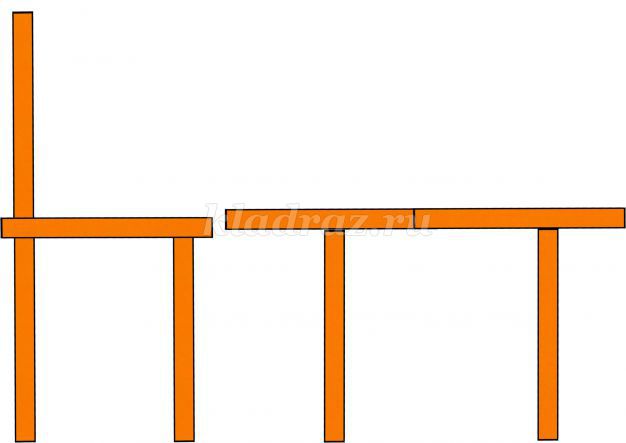 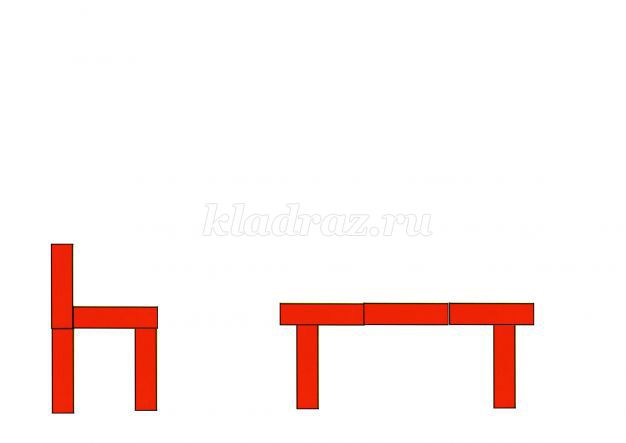 